Ткаченко Олексій Вадимович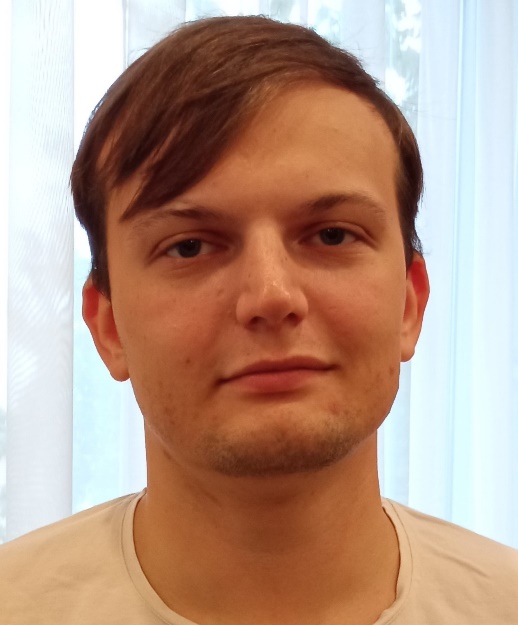 Факультет інформаційних технологій (https://nubip.edu.ua/IT.NUBIP)Кафедра: Комп’ютерних систем та мереж(https://nubip.edu.ua/node/3713) Спеціальність: Комп’ютерна інженерія (https://nubip.edu.ua/node/38027) Освітня програма: Комп’ютерні системи та мережіТема  магістерської роботи: Дослідження систем контролю мікроклімату теплиці за допомогою мобільного додаткуКерівник: Лахно Валерій Анатолійович доктор технічних наук, професор 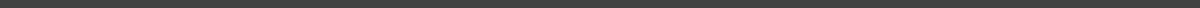 ПУБЛІКАЦІЇРЕФЕРАТОСОБИСТІ ДОСЯГНЕННЯ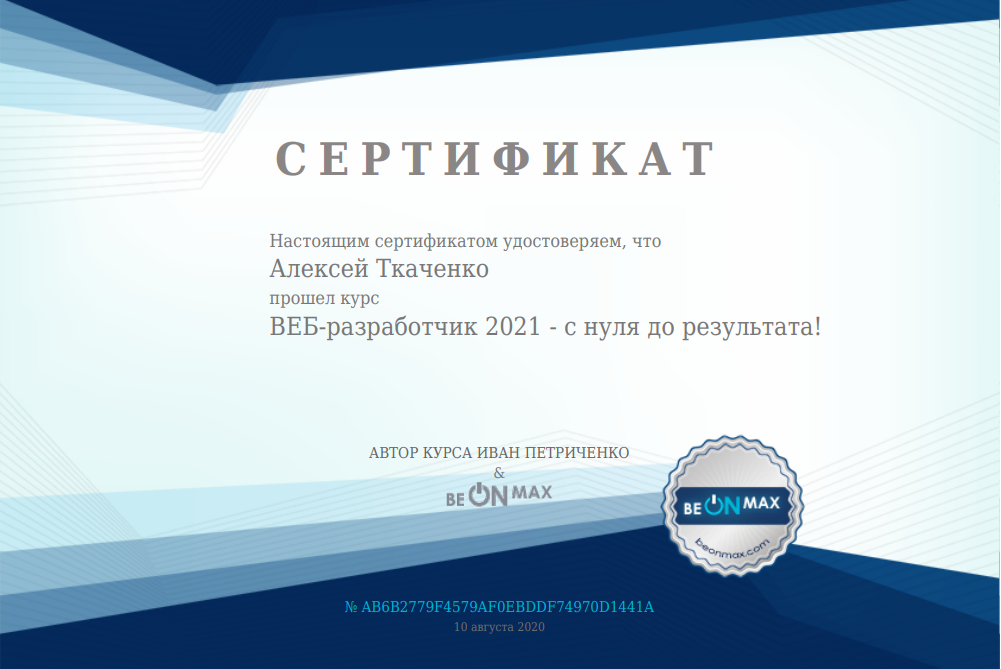 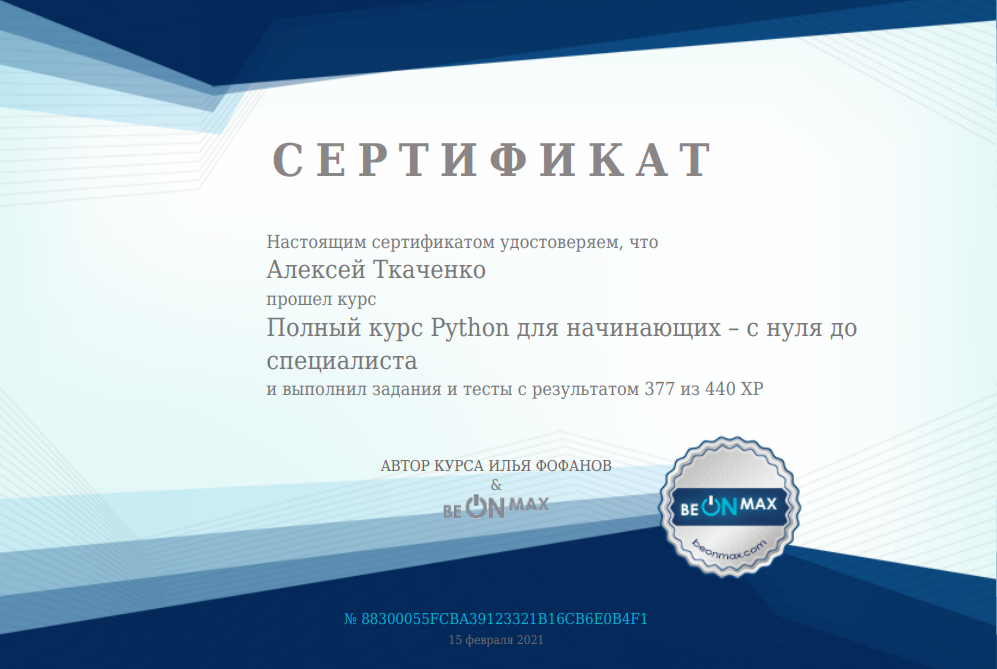 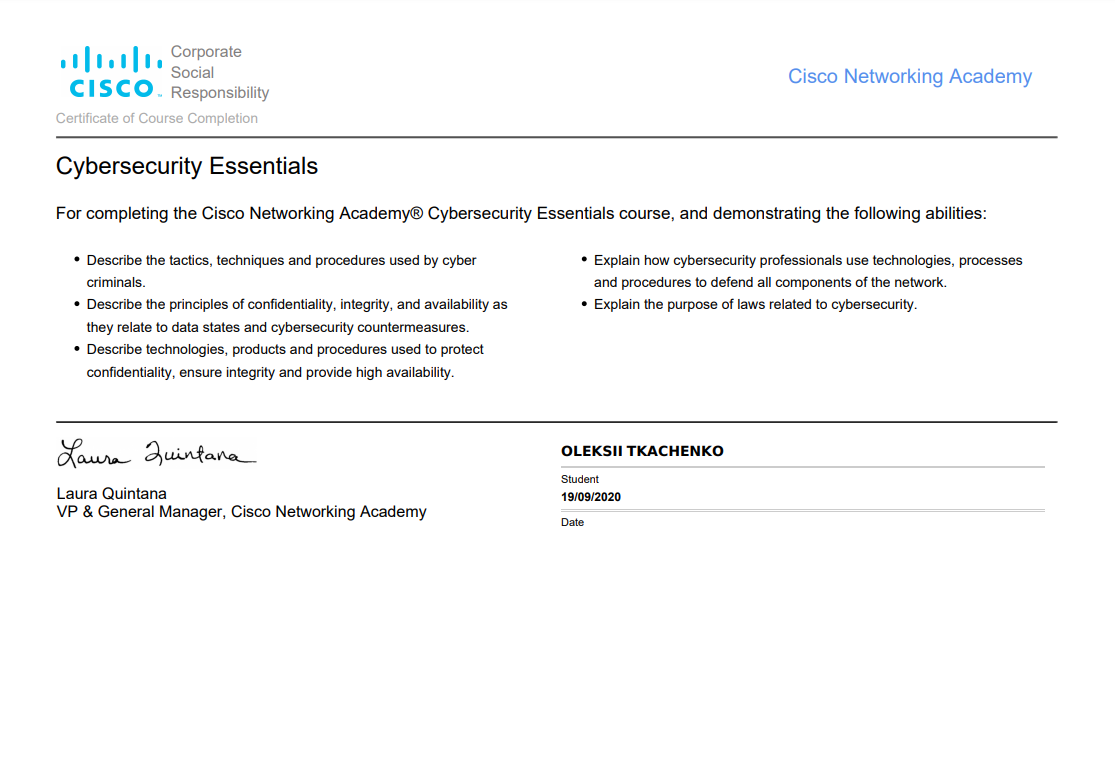 ДОСВІД РОБОТИПОСТЕРРЕЗЮМЕ